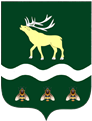 АДМИНИСТРАЦИЯЯКОВЛЕВСКОГО МУНИЦИПАЛЬНОГО РАЙОНА ПРИМОРСКОГО КРАЯ РАСПОРЯЖЕНИЕОб утверждении Комплексного плана мероприятийпо профилактике безнадзорности, правонарушений, экстремистских проявлений и деструктивного поведения, ВИЧ/СПИД, раннего выявления незаконного потребления психотропных веществ несовершеннолетними, предупреждению жестокого обращения и насилия в отношении детей, профилактике суицидов, школьного буллинга на 2022 годВ целях исполнения Федерального закона «Об основах системы профилактики безнадзорности и правонарушений несовершеннолетних» от 24.06.1999 № 120-ФЗ,  Федерального закона «О противодействии экстремистской деятельности»  от 25.07.2002 № 114-ФЗ, в соответствии с Концепцией профилактики употребления психоактивных веществ в образовательной среде (письмо Министерства образования и науки Российской Федерации от 05.09.2011 № МД-1197/06), Концепцией превентивного обучения в области профилактики ВИЧ/СПИД в образовательной среде (письмо Министерства образования и науки Российской Федерации от 06.10.2005 № АС-1270/06) в целях комплексного решения проблемы безнадзорности и правонарушений несовершеннолетних, экстремистских проявлений, наркомании, токсикомании, алкоголизма, табакокурения, ВИЧ/СПИД, жестокого обращения и насилия в отношении детей, суицидального поведения, школьного буллинга1.    Утвердить   Комплексный   план   мероприятий   по профилактике безнадзорности, правонарушений, экстремистских проявлений и деструктивного поведения, ВИЧ/СПИД, раннего выявления незаконного потребления психотропных веществ несовершеннолетними, предупреждению жестокого обращения и насилия в отношении детей, профилактике суицидов, школьного буллинга на 2022 год (далее - Комплексный план на 2022 год)  (прилагается).        2.  Отделу образования Администрации Яковлевского муниципального района:2.1.	довести     настоящее распоряжение до     сведения     руководителей
муниципальных образовательных учреждений;2.2. взять под контроль выполнение мероприятий Комплексного плана на
2022 год.3.	 Руководителям муниципальных общеобразовательных учреждений:3.1.	спланировать    проведение    профилактических    мероприятий    в
учреждении в соответствии с Комплексным планом на 202 год;3.2.  обеспечить выполнение мероприятий Комплексного плана на 2022
год.4.   Контроль   исполнения  настоящего распоряжения возложить на и.о. заместителя главы – начальника отдела образования Администрации Яковлевского муниципального района Новикову В.В.Глава района – глава АдминистрацииЯковлевского муниципального района                                          Н.В. Вязовик                   Приложение к распоряжению АдминистрацииЯковлевского муниципального районаот 21.12.2021 № 825 -раКомплексный план мероприятийпо профилактике безнадзорности, правонарушений, экстремистских проявлений и деструктивного поведения, ВИЧ/СПИД, раннего выявления незаконного потребления психотропных веществ несовершеннолетними, предупреждению жестокого обращения и насилия в отношении детей, профилактике суицидов, школьного буллинга на 2022 годЦели и задачи:осуществление мер общей профилактики безнадзорности и правонарушений несовершеннолетних;обеспечение защиты прав и законных интересов несовершеннолетних;формирование у школьников толерантного сознания, предупреждение экстремистских проявлений, воспитание культуры межнационального общения;предупреждение незаконного потребления психотропных веществ детьми и подростками;формирование у школьников навыков здорового образа жизни, законопослушного, ответственного поведения;профилактика семейного неблагополучия.Основные направления:выявление и учет детей школьного возраста, не обучающихся в нарушение закона, склонных к бродяжничеству;профилактика правонарушений и	преступлений	среди несовершеннолетних;профилактика	незаконного потребления психотропных веществ несовершеннолетними;профилактика ВИЧ/СПИД среди несовершеннолетних;профилактика  экстремистских проявлений среди школьников, профилактика межнациональных, межэтнических конфликтов;предупреждение жестокого обращения и насилия в отношении детей;профилактика суицидального поведения детей и подростков;профилактика школьного  буллинга;профилактика деструктивного поведения обучающихся.Основные мероприятия:от21.12.2021с. Яковлевка№  825   -ра№ п/пНаименование мероприятийСрок исполненияИсполнителиПрофилактика безнадзорности и правонарушений несовершеннолетнихПрофилактика безнадзорности и правонарушений несовершеннолетнихПрофилактика безнадзорности и правонарушений несовершеннолетнихПрофилактика безнадзорности и правонарушений несовершеннолетних1.Организация работы  Советов по профилактике безнадзорности и правонарушений среди несовершеннолетнихв течение 2022года(не реже 1 раза вмесяц)общеобразовательные организации2.Организация контроля всеобуча обучающимися в общеобразовательных учрежденияхЕжедневно в течение учебного годаобщеобразовательные организации3.Осуществление мониторинга численности детей, не обучающихся в нарушение закона, и принятие мер по их возвращению в школу2 раза в месяцобщеобразовательные организации, отдел образования, КДН и ЗП ЯМР4.Проведение акции «Помоги собраться в школу» по оказанию помощи детям из социально незащищенных, неблагополучных семейавгуст-сентябрь 2022 годаобщеобразовательные организации5.Организация работы родительского лектория в образовательных организациях.в течение 2022 года   (не реже 1 раза в четверть)общеобразовательные организации    6.Корректировка информации об обучающихся, состоящих на внутришкольном учете, учете в ПДН МО МВД России и КДН и ЗПежеквартальнообщеобразовательные организации, отдел образования7.Выявление детей и подростков, оказавшихся в социально опасном положении и трудной жизненной ситуациив течение 2022 годаобщеобразовательные организации8.Проведение рейдов в семьи обучающихся, состоящих на профилактическом учёте в ПДН МО МВД России и КДН и ЗПв течение 2022года(не реже 1 раза вчетверть)общеобразовательные организации, органы системы  профилактики9.Формирование социального паспорта образовательного учреждениясентябрь 2022 годаобщеобразовательные организации10.Обновление информационных стендов профилактической направленностив течение 2022 годаобщеобразовательные организации11.Организация и проведение «Единого дня профилактики правонарушений»ежемесячно 3-й четвергобщеобразовательные организации12.Организация летнего отдыха и занятости детей и подростков, находящихся в социально опасном положении и в трудной жизненной ситуациииюнь-август 2022 годаотдел образования, общеобразовательные организации13.Проведение классных часов, конкурсов, деловых игр, диспутов, конференций и других мероприятий, направленных на формирование у обучающихся правового сознания и предупреждение  девиантного поведения, с привлечением сотрудников правоохранительных органов, специалистов учреждений системы профилактикиежемесячно в течение 2022 годаобщеобразовательные организации, органы системы профилактики14.Проведение тренингов по формированию ответственного отношения к учебе, окружающим, семьеПроведение тренингов по формированию ответственного отношения к учебе, окружающим, семьеПроведение тренингов по формированию ответственного отношения к учебе, окружающим, семьеПроведение тренингов по формированию ответственного отношения к учебе, окружающим, семьеПроведение тренингов по формированию ответственного отношения к учебе, окружающим, семьеоктябрь 2022 годаобщеобразовательные организации с привлечением специалистов15.Информационный час «Игромания – болезнь века»Информационный час «Игромания – болезнь века»Информационный час «Игромания – болезнь века»Информационный час «Игромания – болезнь века»Информационный час «Игромания – болезнь века»апрель 2022 годаотдел образования, общеобразовательные организации, межпоселенческая библиотека с. Яковлевка16.Пропаганда безопасности дорожного движения в образовательных учреждениях Яковлевского района (беседы по правилам дорожного движения, викторины, конкурсы рисунков)Пропаганда безопасности дорожного движения в образовательных учреждениях Яковлевского района (беседы по правилам дорожного движения, викторины, конкурсы рисунков)Пропаганда безопасности дорожного движения в образовательных учреждениях Яковлевского района (беседы по правилам дорожного движения, викторины, конкурсы рисунков)Пропаганда безопасности дорожного движения в образовательных учреждениях Яковлевского района (беседы по правилам дорожного движения, викторины, конкурсы рисунков)Пропаганда безопасности дорожного движения в образовательных учреждениях Яковлевского района (беседы по правилам дорожного движения, викторины, конкурсы рисунков)в течение 2022 года по отдельному плануобщеобразовательные организациисовместно с ОГИБДД МВД «Арсеньевский»17.Проведение Всероссийского Дня правовой помощи детямПроведение Всероссийского Дня правовой помощи детямПроведение Всероссийского Дня правовой помощи детямПроведение Всероссийского Дня правовой помощи детямПроведение Всероссийского Дня правовой помощи детямноябрь 2022годаобщеобразовательные организации при участии специалистов органов системы профилактики18.Урок-беседа «Безопасность в глобальной сети»Урок-беседа «Безопасность в глобальной сети»Урок-беседа «Безопасность в глобальной сети»Урок-беседа «Безопасность в глобальной сети»Урок-беседа «Безопасность в глобальной сети»январь 2022 года Отдел образования, общеобразовательные организации, межпоселенческая библиотека с. Яковлевка19.Профилактические беседы с подростками, состоящими на учете в КДН и ЗП, ПДН МО МВД России «Арсеньевский»Профилактические беседы с подростками, состоящими на учете в КДН и ЗП, ПДН МО МВД России «Арсеньевский»Профилактические беседы с подростками, состоящими на учете в КДН и ЗП, ПДН МО МВД России «Арсеньевский»Профилактические беседы с подростками, состоящими на учете в КДН и ЗП, ПДН МО МВД России «Арсеньевский»Профилактические беседы с подростками, состоящими на учете в КДН и ЗП, ПДН МО МВД России «Арсеньевский»в течение года по отдельному плануобщеобразовательные организации, органы системы  профилактики20.Размещение на официальных сайтах образовательных организаций памяток для обучающихся, родителей Размещение на официальных сайтах образовательных организаций памяток для обучающихся, родителей Размещение на официальных сайтах образовательных организаций памяток для обучающихся, родителей Размещение на официальных сайтах образовательных организаций памяток для обучающихся, родителей Размещение на официальных сайтах образовательных организаций памяток для обучающихся, родителей постояннообразовательные организации21Освещение проблемы бродяжничества, безнадзорности, детской преступности  в СМИОсвещение проблемы бродяжничества, безнадзорности, детской преступности  в СМИОсвещение проблемы бродяжничества, безнадзорности, детской преступности  в СМИОсвещение проблемы бродяжничества, безнадзорности, детской преступности  в СМИОсвещение проблемы бродяжничества, безнадзорности, детской преступности  в СМИв течение годаобщеобразовательные организации, органы системы профилактикиПрофилактика незаконного потребления психотропных веществ, ВИЧ/СПИД, пропаганда здорового образа жизниПрофилактика незаконного потребления психотропных веществ, ВИЧ/СПИД, пропаганда здорового образа жизниПрофилактика незаконного потребления психотропных веществ, ВИЧ/СПИД, пропаганда здорового образа жизниПрофилактика незаконного потребления психотропных веществ, ВИЧ/СПИД, пропаганда здорового образа жизниПрофилактика незаконного потребления психотропных веществ, ВИЧ/СПИД, пропаганда здорового образа жизниПрофилактика незаконного потребления психотропных веществ, ВИЧ/СПИД, пропаганда здорового образа жизниПрофилактика незаконного потребления психотропных веществ, ВИЧ/СПИД, пропаганда здорового образа жизниПрофилактика незаконного потребления психотропных веществ, ВИЧ/СПИД, пропаганда здорового образа жизни1.1.1.1.1.Организация работы групп волонтёров из числа обученных старшеклассников для проведения профилактики употребления ПАВ среди сверстниковв течение 2022 годаобщеобразовательные организации2.2.2.2.2.Организация и проведение тематических лекций, декад, направленных на профилактику употребления ПАВ, пропаганду здорового образа жизнив течение 2022 годаотдел образования, общеобразовательные организации3.3.3.3.3.Участие в районных межведомственных профилактических акцияхв течение 2022 годаотдел образования, общеобразовательные организации4.4.4.4.4.Оформление и обновление стендов «За здоровый образ жизни»январь, сентябрь 2022 годаобщеобразовательные организации5.5.5.5.5.Проведение  профилактического месячника «Я - в здоровом мире»ноябрь 2022 годаотдел образования, общеобразовательные организации6.6.6.6.6.Районный конкурс-выставка плакатов антинаркотической направленности «Новое поколение выбирает…»апрель 2022 годаотдел образования, общеобразовательные организации7.7.7.7.7.Организация и проведение мероприятий в летних оздоровительных лагеряхиюнь-август 2022 годаобщеобразовательные организации8.8.8.8.8.Литературно-спортивная игра «Путешествие в город Здоровья»апрель 2022 годаотдел образования, общеобразовательные организации, межпоселенческая библиотека9.9.9.9.9.Проведение профилактических мероприятий в рамках Всероссийской акции «СТОП ВИЧ/СПИД»ноябрь 2022 годаотдел образования, общеобразовательные организации10.10.10.10.10.Конкурс рисунков «Нет табаку», приуроченный к Всемирному дню без табачного дымамай - июнь 2022 года общеобразовательные организации11.11.11.11.11.Спортивные и профилактические мероприятия «Путь к здоровью» для  учащихся пришкольных оздоровительных лагерей (к Международному дню борьбы со злоупотреблением наркотических средств и их незаконным оборотом)июнь2022 годаобщеобразовательные организации12.12.12.12.12.Проведение районного профилактического месячника «Твоё здоровье — в твоих руках»сентябрь-октябрь 2022 годаотдел образования, общеобразовательные организации13.13.13.13.13.Проведение мониторинга использования в ОУ здоровьесберегающих программсентябрь-октябрь 2022 годаотдел образования, общеобразовательные организации14.14.14.14.14.Информационно-разъяснительная работа с родителями (законными  представителями) в целях исключения отказов от участия обучающихся в социально-психологическом тестировании сентябрь-октябрь 2022 годаобщеобразовательные организации15.15.15.15.15.Организация участия обучающихся и проведение социально-психологического  тестирования на предмет раннего выявления потребления наркотических и психотропных веществоктябрь-ноябрь 2022 годаотдел образования, общеобразовательные организации16.16.16.16.16.Районный конкурс видеороликов и презентаций «Профилактика социально опасных явлений в молодёжной среде», приуроченный к Всемирному дню борьбы со СПИДомоктябрь-ноябрь 2022 годаотдел образования, общеобразовательные организации17.17.17.17.17.Участие в профилактических медицинских осмотрах в целях раннего выявления незаконного потребления наркотических средств и психотропных веществпо итогам социально-психологического тестирования, по отдельному графикуобщеобразовательные организации совместно с КГБУЗ «Арсеньевская городская больница»18.18.18.18.18.Родительское собрание «Роль семьи на ранней стадии выявления немедицинского потребления наркотических  средств и психотропных веществ»октябрь 2022 годаобщеобразовательные организации, органы системы профилактики19.19.19.19.19.Проведение профилактических мероприятий с обучающимися 8-11-х классов в рамках Всемирного дня борьбы со СПИДом26 ноября-01 декабря 2022 годаобщеобразовательные организации, органы системы профилактики20.20.20.20.20.Пополнение банка информационно-методических материалов по профилактике злоупотребления ПАВ, пропаганде здорового образа жизни, в т.ч. на электронных носителяхв течение 2022 годаотдел образования, общеобразовательные организации21.21.21.21.21.Проведение лекториев и консультаций по вопросам профилактики наркомании, алкоголизма, табакокурения, ВИЧ/СПИД для учащихся, родителей (законных представителей) с привлечением специалистов учреждений здравоохранения,  МВД России,  общественных организацийв течение 2022 годаобщеобразовательные организации22.22.22.22.22.Проведение общешкольных дней здоровья, спортивных праздников, турслётов в целях пропаганды здорового образа жизнив течение 2022 годаобразовательные организацииПредупреждение проявлений идеологии экстремизма и терроризма среди школьников, воспитание культуры межнационального общенияПредупреждение проявлений идеологии экстремизма и терроризма среди школьников, воспитание культуры межнационального общенияПредупреждение проявлений идеологии экстремизма и терроризма среди школьников, воспитание культуры межнационального общенияПредупреждение проявлений идеологии экстремизма и терроризма среди школьников, воспитание культуры межнационального общенияПредупреждение проявлений идеологии экстремизма и терроризма среди школьников, воспитание культуры межнационального общенияПредупреждение проявлений идеологии экстремизма и терроризма среди школьников, воспитание культуры межнационального общенияПредупреждение проявлений идеологии экстремизма и терроризма среди школьников, воспитание культуры межнационального общенияПредупреждение проявлений идеологии экстремизма и терроризма среди школьников, воспитание культуры межнационального общения1.1.1.1.Проведение уроков, тематических классных  часов, инструктажей и других мероприятий с обучающимися по противодействию идеологии экстремизма  и терроризма с использованием методических рекомендаций и видеоматериалов, подготовленных по заказу Национального антитеррористического комитета (далее - НАК)Проведение уроков, тематических классных  часов, инструктажей и других мероприятий с обучающимися по противодействию идеологии экстремизма  и терроризма с использованием методических рекомендаций и видеоматериалов, подготовленных по заказу Национального антитеррористического комитета (далее - НАК)в течение 2022года(ежемесячно)образовательные организации2.2.2.2.Изучение культуры народов, населяющих Приморский край (уроки истории,        географии, внеклассные мероприятия, занятия с воспитанниками)Изучение культуры народов, населяющих Приморский край (уроки истории,        географии, внеклассные мероприятия, занятия с воспитанниками)в течение 2022 годаобразовательные организации3.3.3.3.Проведение мероприятий по обучению и отработке навыков безопасного поведения   в   случае возникновения чрезвычайной ситуации террористического характера (совершения   подрыва, поджога,  захвата     заложников, диверсионно-террористических актов, обнаружения   предметов   с признаками самодельных взрывных устройств)Проведение мероприятий по обучению и отработке навыков безопасного поведения   в   случае возникновения чрезвычайной ситуации террористического характера (совершения   подрыва, поджога,  захвата     заложников, диверсионно-террористических актов, обнаружения   предметов   с признаками самодельных взрывных устройств)в течение 2022года(не реже 1 раза вквартал)образовательные организации4.4.Родительские собрания с рассмотрением вопросов противодействия распространению идеологии  экстремизма и терроризма с участием общественных организаций, представителей правоохранительных органовРодительские собрания с рассмотрением вопросов противодействия распространению идеологии  экстремизма и терроризма с участием общественных организаций, представителей правоохранительных органовРодительские собрания с рассмотрением вопросов противодействия распространению идеологии  экстремизма и терроризма с участием общественных организаций, представителей правоохранительных органовРодительские собрания с рассмотрением вопросов противодействия распространению идеологии  экстремизма и терроризма с участием общественных организаций, представителей правоохранительных органовВ течение 2022года (не реже 1 собрания в полугодие)общеобразовательные организации5.5.Распространение памяток, инструкций по противодействию идеологии терроризма и экстремизма в образовательной средеРаспространение памяток, инструкций по противодействию идеологии терроризма и экстремизма в образовательной средеРаспространение памяток, инструкций по противодействию идеологии терроризма и экстремизма в образовательной средеРаспространение памяток, инструкций по противодействию идеологии терроризма и экстремизма в образовательной средеВ течение 2022года (не реже 1 раза вквартал)образовательные организации6.6.Проведение мероприятий, посвященных Дню солидарности в борьбе с терроризмомтерроризмомтерроризмомПроведение мероприятий, посвященных Дню солидарности в борьбе с терроризмомтерроризмомтерроризмомПроведение мероприятий, посвященных Дню солидарности в борьбе с терроризмомтерроризмомтерроризмомПроведение мероприятий, посвященных Дню солидарности в борьбе с терроризмомтерроризмомтерроризмомс 01 по 05 сентября 2022 годаобразовательные организации7.7.Неделя     толерантности     (уроки, тематические      классные      часы, круглые   столы,   акции,   конкурсы рисунков,  плакатов,  сочинений и другие мероприятия)Неделя     толерантности     (уроки, тематические      классные      часы, круглые   столы,   акции,   конкурсы рисунков,  плакатов,  сочинений и другие мероприятия)Неделя     толерантности     (уроки, тематические      классные      часы, круглые   столы,   акции,   конкурсы рисунков,  плакатов,  сочинений и другие мероприятия)Неделя     толерантности     (уроки, тематические      классные      часы, круглые   столы,   акции,   конкурсы рисунков,  плакатов,  сочинений и другие мероприятия)с 11 по 15 октября 2022 годаобщеобразовательные организации8.8.Районный фестиваль национальных культур «Дружат дети на планете»Районный фестиваль национальных культур «Дружат дети на планете»Районный фестиваль национальных культур «Дружат дети на планете»Районный фестиваль национальных культур «Дружат дети на планете»декабрь 2022 годаотдел образования, образовательные организации9.9.Проведение мероприятий гражданско-патриотической направленности,     в     том     числе приуроченных к государственным праздникам    и    памятным   датам России (уроки  мужества, тематические      классные      часы, встречи с ветеранами, праздничные программы)Проведение мероприятий гражданско-патриотической направленности,     в     том     числе приуроченных к государственным праздникам    и    памятным   датам России (уроки  мужества, тематические      классные      часы, встречи с ветеранами, праздничные программы)Проведение мероприятий гражданско-патриотической направленности,     в     том     числе приуроченных к государственным праздникам    и    памятным   датам России (уроки  мужества, тематические      классные      часы, встречи с ветеранами, праздничные программы)Проведение мероприятий гражданско-патриотической направленности,     в     том     числе приуроченных к государственным праздникам    и    памятным   датам России (уроки  мужества, тематические      классные      часы, встречи с ветеранами, праздничные программы)по отдельному плануотдел образования, образовательные организации10.10.10.Размещение на официальных сайтах образовательных организаций информации о проведенных мероприятиях, направленных на воспитание                толерантности, профилактику экстремизма и терроризмаРазмещение на официальных сайтах образовательных организаций информации о проведенных мероприятиях, направленных на воспитание                толерантности, профилактику экстремизма и терроризмаРазмещение на официальных сайтах образовательных организаций информации о проведенных мероприятиях, направленных на воспитание                толерантности, профилактику экстремизма и терроризмав течение 2022 годаобразовательные организации11.11.11.Проведение мероприятий, направленных  на  пропаганду здорового  образа  жизни  (лекции, беседы, тематические часы, круглые столы, спортивно-массовые мероприятия и др.)Проведение мероприятий, направленных  на  пропаганду здорового  образа  жизни  (лекции, беседы, тематические часы, круглые столы, спортивно-массовые мероприятия и др.)Проведение мероприятий, направленных  на  пропаганду здорового  образа  жизни  (лекции, беседы, тематические часы, круглые столы, спортивно-массовые мероприятия и др.)в течение 2022 годаобразовательные организации12.12.12.Проведение мероприятий, направленных на выявление и профилактику деструктивного поведения обучающихся (классные часы, беседы, мониторинги, индивидуальная работа), в том числе с привлечением специалистов органов системы профилактикиПроведение мероприятий, направленных на выявление и профилактику деструктивного поведения обучающихся (классные часы, беседы, мониторинги, индивидуальная работа), в том числе с привлечением специалистов органов системы профилактикиПроведение мероприятий, направленных на выявление и профилактику деструктивного поведения обучающихся (классные часы, беседы, мониторинги, индивидуальная работа), в том числе с привлечением специалистов органов системы профилактикив течение 2022 годаобразовательные организации, специалисты органов системы профилактики13.13.13.Рассмотрение   на   педагогических советах, методических объединениях                                       классных руководителей вопросов, связанных с профилактикой экстремистских проявлений в молодежной среде,  воспитания качеств    толерантного поведения школьниковРассмотрение   на   педагогических советах, методических объединениях                                       классных руководителей вопросов, связанных с профилактикой экстремистских проявлений в молодежной среде,  воспитания качеств    толерантного поведения школьниковРассмотрение   на   педагогических советах, методических объединениях                                       классных руководителей вопросов, связанных с профилактикой экстремистских проявлений в молодежной среде,  воспитания качеств    толерантного поведения школьниковв течение 2022 годаобразовательные организацииПредупреждение жестокого обращения и насилия в отношении детей, профилактика подростковых суицидовПредупреждение жестокого обращения и насилия в отношении детей, профилактика подростковых суицидовПредупреждение жестокого обращения и насилия в отношении детей, профилактика подростковых суицидовПредупреждение жестокого обращения и насилия в отношении детей, профилактика подростковых суицидовПредупреждение жестокого обращения и насилия в отношении детей, профилактика подростковых суицидовПредупреждение жестокого обращения и насилия в отношении детей, профилактика подростковых суицидовПредупреждение жестокого обращения и насилия в отношении детей, профилактика подростковых суицидовПредупреждение жестокого обращения и насилия в отношении детей, профилактика подростковых суицидов1.1.1.Рассмотрение вопросов профилактики жестокого обращения и насилия по отношению к несовершеннолетним на совещаниях заместителей руководителей образовательных учрежденийРассмотрение вопросов профилактики жестокого обращения и насилия по отношению к несовершеннолетним на совещаниях заместителей руководителей образовательных учрежденийРассмотрение вопросов профилактики жестокого обращения и насилия по отношению к несовершеннолетним на совещаниях заместителей руководителей образовательных учреждениймарт, октябрь 2022 годаотдел образования 2.2.2.Обновление в образовательных учреждениях информационных стендов и размещение на них «Телефонов доверия»Обновление в образовательных учреждениях информационных стендов и размещение на них «Телефонов доверия»Обновление в образовательных учреждениях информационных стендов и размещение на них «Телефонов доверия»январь, сентябрь 2022 годаотдел образования3.3.3.Проведение педагогических советов, производственных совещаний по вопросам профилактики детского суицидаПроведение педагогических советов, производственных совещаний по вопросам профилактики детского суицидаПроведение педагогических советов, производственных совещаний по вопросам профилактики детского суицидаянварь-февраль, сентябрь-октябрь 2022 годаобразовательные организации4.4.4.Проведение заседаний методических объединений классных руководителей по вопросам профилактики детского суицидаПроведение заседаний методических объединений классных руководителей по вопросам профилактики детского суицидаПроведение заседаний методических объединений классных руководителей по вопросам профилактики детского суицидав  течение 2022 года по плану информационно-методического отделаинформационно-методический отдел, общеобразовательные организации5.5.5.Проведение родительских собраний и лекториев по вопросам семейного воспитания, формирования у ребёнка системы ценностейПроведение родительских собраний и лекториев по вопросам семейного воспитания, формирования у ребёнка системы ценностейПроведение родительских собраний и лекториев по вопросам семейного воспитания, формирования у ребёнка системы ценностейв  течение  2022 годаобразовательные организации6.6.6.Проведение консультаций для педагогов и родителей с привлечением специалистов учреждений системы профилактики по вопросам профилактики суицидов среди детейПроведение консультаций для педагогов и родителей с привлечением специалистов учреждений системы профилактики по вопросам профилактики суицидов среди детейПроведение консультаций для педагогов и родителей с привлечением специалистов учреждений системы профилактики по вопросам профилактики суицидов среди детейв течение  2022 годаобразовательные организации при участии специалистов7.7.7.Проведение профилактических рейдов с целью недопущения противоправных деяний в отношении несовершеннолетних, несчастных случаев с детьми в семьях, находящихся в социально опасном положенииПроведение профилактических рейдов с целью недопущения противоправных деяний в отношении несовершеннолетних, несчастных случаев с детьми в семьях, находящихся в социально опасном положенииПроведение профилактических рейдов с целью недопущения противоправных деяний в отношении несовершеннолетних, несчастных случаев с детьми в семьях, находящихся в социально опасном положениив течение 2022 года по отдельному плануобразовательные организации совместно со специалистами системы профилактики8.8.8.Организация книжных выставок, обзоров книг и журналов по правам несовершеннолетних: «Твои права - твои обязанности», «Ты имеешь право», «Права ребёнка в новом веке» и др.Организация книжных выставок, обзоров книг и журналов по правам несовершеннолетних: «Твои права - твои обязанности», «Ты имеешь право», «Права ребёнка в новом веке» и др.Организация книжных выставок, обзоров книг и журналов по правам несовершеннолетних: «Твои права - твои обязанности», «Ты имеешь право», «Права ребёнка в новом веке» и др.в течение 2022 годаобразовательные организации9.9.9.Проведение детских и юношеских конкурсов рисунков, плакатов, видеороликов «Мир без насилия» с целью популяризации общечеловеческих ценностей и повышения статуса семьиПроведение детских и юношеских конкурсов рисунков, плакатов, видеороликов «Мир без насилия» с целью популяризации общечеловеческих ценностей и повышения статуса семьиПроведение детских и юношеских конкурсов рисунков, плакатов, видеороликов «Мир без насилия» с целью популяризации общечеловеческих ценностей и повышения статуса семьимай, сентябрь 2022 годаотдел образования, образовательные организацииСеминары, семинары-практикумы, совещания по вопросам профилактикиСеминары, семинары-практикумы, совещания по вопросам профилактикиСеминары, семинары-практикумы, совещания по вопросам профилактикиСеминары, семинары-практикумы, совещания по вопросам профилактикиСеминары, семинары-практикумы, совещания по вопросам профилактикиСеминары, семинары-практикумы, совещания по вопросам профилактикиСеминары, семинары-практикумы, совещания по вопросам профилактикиСеминары, семинары-практикумы, совещания по вопросам профилактики1.1.1.Проведение семинара-практикума для классных руководителей, заместителей руководителей по воспитательной работе, педагогов-организаторов   «Развитие чувства патриотизма в рамках внеурочной деятельности  в целях реализации программ воспитания»Проведение семинара-практикума для классных руководителей, заместителей руководителей по воспитательной работе, педагогов-организаторов   «Развитие чувства патриотизма в рамках внеурочной деятельности  в целях реализации программ воспитания»Проведение семинара-практикума для классных руководителей, заместителей руководителей по воспитательной работе, педагогов-организаторов   «Развитие чувства патриотизма в рамках внеурочной деятельности  в целях реализации программ воспитания» январь 2022 годаотдел образования, общеобразовательные организации2.2.2.Проведение семинара для социальных педагогов, заместителей директоров по воспитательной работе по теме «Современные методы раннего выявления деструктивного поведения среди обучающихся и предупреждение последствий такого поведения»Проведение семинара для социальных педагогов, заместителей директоров по воспитательной работе по теме «Современные методы раннего выявления деструктивного поведения среди обучающихся и предупреждение последствий такого поведения»Проведение семинара для социальных педагогов, заместителей директоров по воспитательной работе по теме «Современные методы раннего выявления деструктивного поведения среди обучающихся и предупреждение последствий такого поведения»март 2022 годаотдел образования, РМО классных руководителей3.3.3.Проведение обучающего семинара для педагогов  по вопросам профилактики экстремизма «Методы и подходы в профилактике экстремизма в школьной среде»Проведение обучающего семинара для педагогов  по вопросам профилактики экстремизма «Методы и подходы в профилактике экстремизма в школьной среде»Проведение обучающего семинара для педагогов  по вопросам профилактики экстремизма «Методы и подходы в профилактике экстремизма в школьной среде»апрель 2022 годаотдел образования, члены антитеррористической комиссии ЯМР4.4.4.Проведение семинара - совещания для руководителей организаций летнего отдыха и оздоровления детей и подростков по теме «Лето 2022»Проведение семинара - совещания для руководителей организаций летнего отдыха и оздоровления детей и подростков по теме «Лето 2022»Проведение семинара - совещания для руководителей организаций летнего отдыха и оздоровления детей и подростков по теме «Лето 2022»май 2022 годаотдел образования, начальники летних оздоровительных лагерей 5.5.5.Проведение семинара-практикума для заместителей руководителей по воспитательной работе, педагогов-организаторов по вопросу пропаганды здорового образа жизни «Технологии организации воспитательных мероприятий по здоровому образу жизни»Проведение семинара-практикума для заместителей руководителей по воспитательной работе, педагогов-организаторов по вопросу пропаганды здорового образа жизни «Технологии организации воспитательных мероприятий по здоровому образу жизни»Проведение семинара-практикума для заместителей руководителей по воспитательной работе, педагогов-организаторов по вопросу пропаганды здорового образа жизни «Технологии организации воспитательных мероприятий по здоровому образу жизни»сентябрь 2022 годаотдел образования, общеобразовательные организации6.6.6.Проведение семинара-практикума для классных руководителей 7-9 классов «Профилактика правонарушений среди подростков, проведение внутришкольных мероприятий, направленных на повышение сознательности и гражданской ответственности обучающихся»Проведение семинара-практикума для классных руководителей 7-9 классов «Профилактика правонарушений среди подростков, проведение внутришкольных мероприятий, направленных на повышение сознательности и гражданской ответственности обучающихся»Проведение семинара-практикума для классных руководителей 7-9 классов «Профилактика правонарушений среди подростков, проведение внутришкольных мероприятий, направленных на повышение сознательности и гражданской ответственности обучающихся»октябрь 2022 годаотдел образования, РМО классных руководителей7.7.7.Проведение семинара – практикума для заместителей руководителей по воспитательной работе, педагогов – организаторов и социальных педагогов  по вопросам профилактики наркомании, алкоголизма, табакокурения, ВИЧ/СПИД «Вовлечение подростков в пропаганду и профилактику наркомании, табакокурения и алкоголизма»Проведение семинара – практикума для заместителей руководителей по воспитательной работе, педагогов – организаторов и социальных педагогов  по вопросам профилактики наркомании, алкоголизма, табакокурения, ВИЧ/СПИД «Вовлечение подростков в пропаганду и профилактику наркомании, табакокурения и алкоголизма»Проведение семинара – практикума для заместителей руководителей по воспитательной работе, педагогов – организаторов и социальных педагогов  по вопросам профилактики наркомании, алкоголизма, табакокурения, ВИЧ/СПИД «Вовлечение подростков в пропаганду и профилактику наркомании, табакокурения и алкоголизма»ноябрь 2022 годаОтдел образования, члены антинаркотической  комиссии ЯМР, начальник отдела молодежной политики и спорта АЯМР8.8.8.Проведение семинара-практикума для классных руководителей 5-6 классов «Сплочение коллектива обучающихся, предупреждение буллинга в школьной среде»Проведение семинара-практикума для классных руководителей 5-6 классов «Сплочение коллектива обучающихся, предупреждение буллинга в школьной среде»Проведение семинара-практикума для классных руководителей 5-6 классов «Сплочение коллектива обучающихся, предупреждение буллинга в школьной среде»декабрь 2022 годаотдел образования, РМО классных руководителей9.9.9.Проведение совещаний с заместителями руководителей по воспитательной работе, педагогами – организаторами образовательных учреждений по вопросам профилактики безнадзорности, правонарушений, экстремистскихпроявлений и деструктивного поведения, ВИЧ/СПИД, употребления психоактивных веществ несовершеннолетними, предупреждению жестокого обращения и насилия в отношении детей, профилактике суицидов, школьного  буллинга Проведение совещаний с заместителями руководителей по воспитательной работе, педагогами – организаторами образовательных учреждений по вопросам профилактики безнадзорности, правонарушений, экстремистскихпроявлений и деструктивного поведения, ВИЧ/СПИД, употребления психоактивных веществ несовершеннолетними, предупреждению жестокого обращения и насилия в отношении детей, профилактике суицидов, школьного  буллинга Проведение совещаний с заместителями руководителей по воспитательной работе, педагогами – организаторами образовательных учреждений по вопросам профилактики безнадзорности, правонарушений, экстремистскихпроявлений и деструктивного поведения, ВИЧ/СПИД, употребления психоактивных веществ несовершеннолетними, предупреждению жестокого обращения и насилия в отношении детей, профилактике суицидов, школьного  буллинга ежемесячно (третий четверг месяца) в течение 2022 года по отдельному графикуотдел образования, общеобразовательные организации